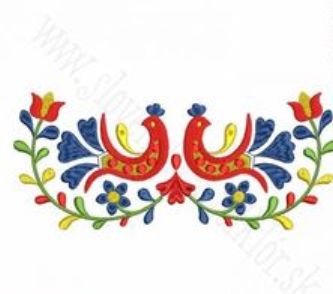 Krásna, krásna, kde si húsky pásla1.Krásna, krásna, kde si húsky pásla?[:Niže panskej lúčky, stratila papučky.:]2.Krásna, krásna, kdes papučky striasla?[:Prišla domov s plačom, dostala korbáčom.:]3.Krásna, krásna, od plaču sa striasla.[:Mamka ju ľutala, kapustník núkala.:]4.Krásna, krásna, húsky viac nepásla.[:Nechcem kapustníka, radšej šuhajíka.:]